Optimize your resume to get more job interviewsThis free resume template will help you write an ATS-friendly resume. But how do you know what the hiring manager is looking for? What skills and experience should you list to show you’re the best candidate?Jobscan’s resume scanner helps you optimize your resume for each job listing so that your application is more attractive to recruiters and hiring managers.An optimized resume leads to more responses, more interviews, and more offers for the jobs you really want.“Honestly, it was like the floodgates opened. Within a week…I was absolutely flooded with contacts and people reaching out.” Kelly, South Carolina, Jobscan User”It’s the greatest tool that I have seen when it comes to searching for jobs.” Mark Stark, Career Success Coach“We’re seeing easily 30% or more increase in calls from recruiters when our students use Jobscan to tailor their resumes.” Jeffrey Stubbs, Director, Baylor University Career CenterIt’s frustrating to apply for dozens of jobs and not get any interviews. Use Jobscan to optimize your resume, cover letter, and LinkedIn profile.90% of Jobscan Premium users landed an interview.Jobscan users have been hired by: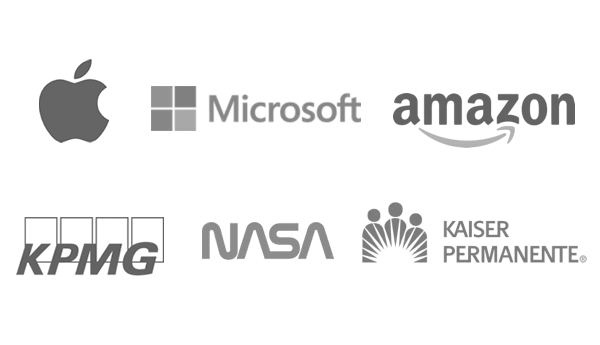 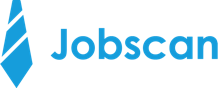 Once you’ve filled out the template, check to see how well it matches the job description on Jobscan(Don’t forget to delete this when using)Anne Y. Choi City, State Zip | (206) 555-5555  | annechoi@email.com | linkedin.com/in/your-name-hereCAREER SUMMARYAdd a resume summary that highlights what it is you do, the types of companies you’ve worked with, and why you’re great at your job. Typically summaries should be very short and to the point, but you can go a little long in the functional resume format. Consider including experience levels, specializations, or areas of interest. Ensure that your summary perfectly aligns with what is asked for in the job description.SKILLS AND STRENGTHSSkill 1 - List your most relevant hard skills, soft skills, and experience for this job. Skill 2 - Mention the skill then briefly add some context to it.Skill 3 - For example (hard skills):Forklift Operation - OSHA certified forklift operator with 5+ years of experience and a perfect safety recordSkill 5 - Another example (soft skills):Multi-tasking: Met visual design deadlines on overlapping projects in fast-paced agency environment; used project management apps like Basecamp and Trello to keep organized.PROFESSIONAL ACCOMPLISHMENTSExample: [Action verb] [brief explanation of accomplishment] resulting in [quantifiable outcome. Using %, $, etc. will draw the eye and make an impact]The best resume accomplishments measure your results in terms of dollars, percentages, or time-saved. Use numbers whenever possible.Accomplishment 3Accomplishment 4Accomplishment 5Accomplishment 6WORK HISTORYCompany 4, Location, Job Title, (MM/YYYY)-PresentCompany 3, Location, Job Title, (MM/YYYY)-(MM/YYYY)Company 2, Location, Job Title, (MM/YYYY)-(MM/YYYY)Company 1, Location, Job Title, (MM/YYYY)-(MM/YYYY)EDUCATION Degree, Graduation Year (YYYY), College Name, Location